Aufgabe 14: Ein „Oval“, zwei Rhomben und deren Inkreise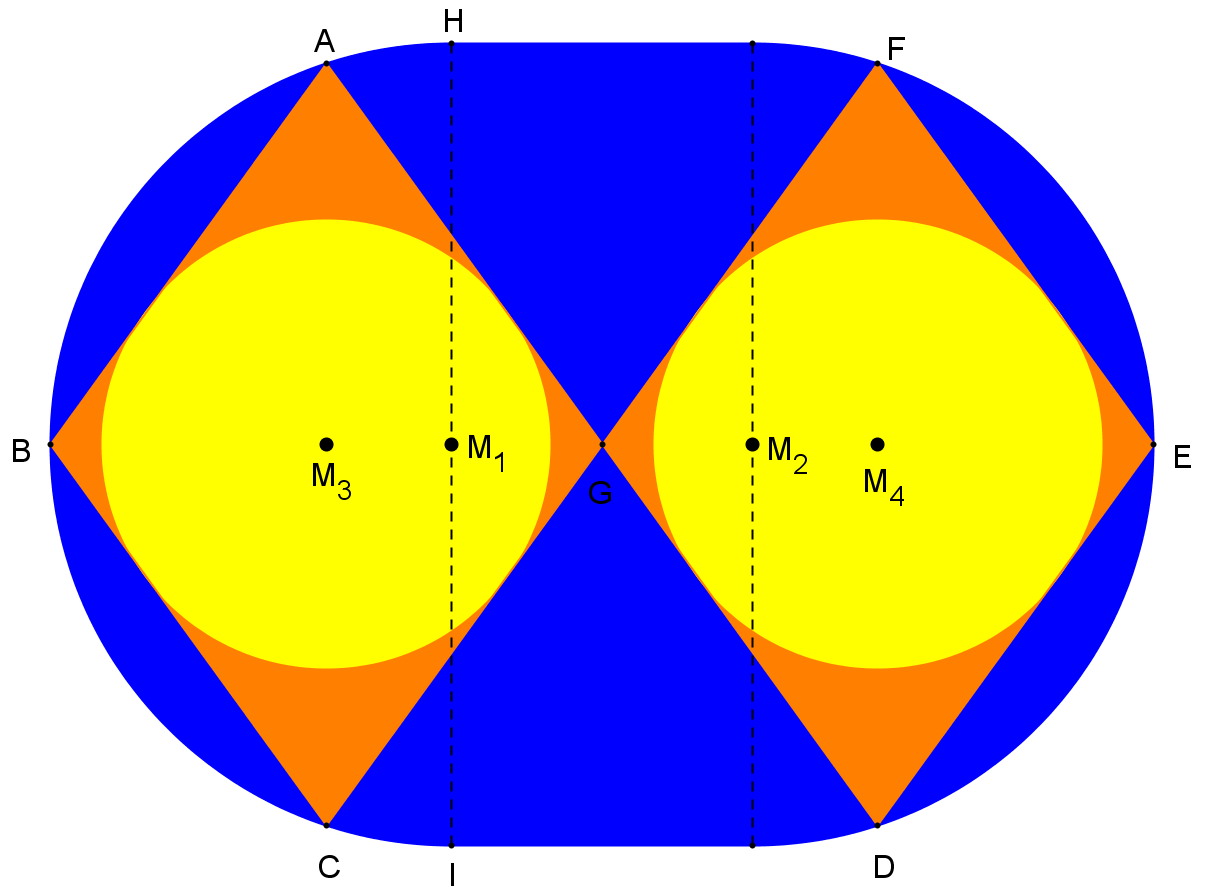  und  sind Halbkreise.  und  sind kongruente Rhomben.  berührt  von innen,  berührt  von innen. Die Kreise  und  sind den beiden Rhomben  und  eingeschrieben.Wenn  und , finde man  und  in Abhängigkeit von  und .